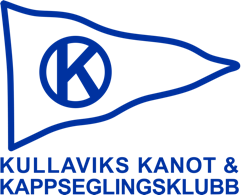 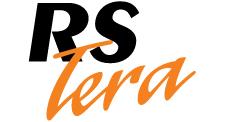 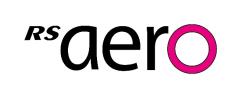 InbjudanGP RS Tera och RS AeroDatum: 3-4 juli 2021Plats: KullavikTävlingens nivå: BlåBåtklass: RS Tera Sport respektive PRO, samt RS Aero Arrangör: Kullaviks Kanot och Kappseglingssällskap1. ReglerTävlingen genomförs i överensstämmelse med reglerna så som de är definierade i Kappseglingsreglerna (KSR) samt med appendix S, Standardseglingsföreskrifter.När vattentemperaturen understiger +14oC ska tävlande ha på sig kläder som ger gott skydd mot nedkylning i vatten, t.ex. våtdräkt eller torrdräkt.Tävlande ska följa alla rimliga anvisningar från kappseglingskommittén avseende uppträdande på land och under transport till och från banområdet med anledning av pågående Corona-pandemi. En tävlande eller besättning som bryter mot detta kan straffas på det sätt protestkommittén finner lämpligt (DP). KSR 36 gäller inte för brott mot denna regel.Svenska RS Tera RS Aero förbundets tävlingsbestämmelser avseende viktning mellan klasserna Aero 5, 7 resp 9 gäller utifrån förbundets tidskorrigeringstabell baserad på gällande SRS.2. Villkor för att delta2.1 Tävlande båt ska vara ansvarsförsäkrad.2.2 Tävlingen gäller öppen klass och den som är ansvarig ombord ska vara medlem av en klubb ansluten till Svenska Seglarförbundet eller till sin nationella myndighet. Ansvarig ombord ska också vara medlem i Svenska RS Tera och RS Aero förbundet. 2.3 Den som är ansvarig ombord, är svensk medborgare eller som har varit bosatt i Sverige minst sex av de senaste tolv månaderna innan regattan genomförs samt fyller minst tolv år det år tävlingen genomförs är svensk tävlingslicens ska ha en tävlingslicens utfärdad av Svenska Seglarförbundet.3. Anmälan3.1 Anmälan samt betalning ska göras i Sailarena senast den 1 juli 2021 23:00.3.2 Anmälningsavgiften är 600 SEK och betalas via Sailarena.3.3 Av anmälningsavgiften går 50 kr till klassförbundet.3.4 Efteranmälan är ej möjlig pga Corona3.5 Anmälan ska innehålla följande uppgifter; Segel-nummer, för- och efternamn, klass (OBS -ange storlek på Aerosegel), klubb, mobilnummer, samt e-postadress.4. Registrering och besiktning4.1 ”Omvänd” Registrering tillämpas. Alltså om man är anmäld men ej tänker segla så skickar man ett mail till kappsegling@kkkk.se senast 09:30 3 juli 2021.4.2 Den som är ansvarig ombord ska kunna styrka klubbmedlemskap, eventuell tävlingslicens och båtens mätbrev eller motsvarande.4.3 En båt, besättning eller utrustning kan när som helst kontrolleras avseende överensstämmelse med reglerna. På vattnet kan kappseglingskommittén eller tekniska kommittén instruera en båt att omedelbart bege sig till en anvisad plats för besiktning.4.4 En tävlande som blivit sjuk eller skadad får bytas ut efter godkännande av kappseglingskommittén.5. Seglingsföreskrifter och information5.1 Seglingsföreskrifterna består av KSR appendix S, Standardseglingsföreskrifter, och kompletterande seglingsföreskrifter. De kompletterande seglingsföreskrifterna och annan officiell information kommer att finnas tillgängligt på den officiella anslagstavlan vid entrén till KKKK klubbhus, samt vara upplagt på Sailarena,6. Tidsprogram6.1 ProgramLördag 3/6					10:00		Skepparmöte			11:00		Första start, dagens seglingar anpassas så det finns tid för lunch paus på vattnetSöndag 20/6	10:00		Första start, dagens seglingar anpassas så det finns tid för lunch paus på vattnet					Inget startförfarande påbörjas efter kl 15:007. Genomförande7.1 Upp till 10 kappseglingar är planerade.7.2 Formatet är en rak serie, utan gruppindelning.7.3 Tävlingen genomförs på söndagen samtidigt som PelleP med delad bana8. Kappseglingsområde och bana8.1 Kappseglingarna kommer att genomföras på vatten väster om Kullavikshamn, väl synliga från berget och vår Tribun8.2 Tävlingarna sker på en kryss/länsbana med offsetrmärke och gate. Banlängden anpassas så att den seglade tiden ska bli ca 40 min för första båt i resp klass.9. Protester och straff9.1 KSR appendix P gäller.10. Poängberäkning10.1 KSRA5.3 gäller.10.3 KSR A2.1 ändras så att vid tre eller färre genomförda kappseglingar räknas samtliga och vid fler än tre genomförda kappseglingar får en räknas bort.11. Priser11.1 Pris till vart 5:e anmäld deltagare i resp klass.Datum: Kullavik 2021-06-29